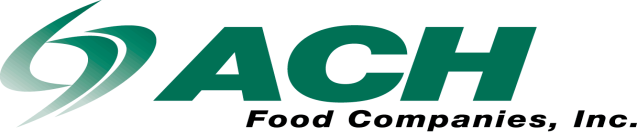   6400 South Archer Road  Summit, IL 60501EMPLOYMENT OPPORTUNITYJob Title:	           Line Mechanic Job Title:                      Rate 5 – ($24.66 – $27.66 depending upon experience)Location:		Argo Facility (Summit, IL)Department: 	             MaintenanceJob Purpose:	Responsible for the daily repair and maintenance of plant mechanical systems and equipment.Primary ResponsibilitiesInstall facility machinery.Perform preventive and predictive maintenance on facility machinery.Troubleshoot and repair facility machinery.Write and maintain standard operating procedures (SOPs) and job safety Analysis (JSAs).Repair heavy duty and precision equipment.Perform repairs necessary to keep equipment running as needed.Troubleshoot electrical issues and make repairs as needed.Complete daily maintenance (work orders or emergency repairs) and repair logs.Communicate with operators from all shifts.Maintain and secure work tools.Clean and maintain work area.Turn off and lock out equipment when not in use.Works in a safe manner, observing all safety regulations and policies.Follows all GMP policies and regulations.Communicates changes in conditions to management. Performs other duties as assigned by management.Education/Experience/Skill/Competence RequirementsEducation:			High school diploma or GED		Experience:	3 to 5 years industry experience, preferably in a food manufacturing or packaging environment.Skill/Competence:Journeyman Mechanic skills required.Advanced training in mechanical systems including hydraulic & pneumatic systems, plumbing, piping systems.Basic knowledge of industrial electrical systems is beneficial.Ability to read and interpret blueprints and schematics.Manual dexterity required for operating machinery and computers.Ability to lift up to 50 pounds as required.	Must be able to work a flexible/rotating schedule. Must be able to work more than 40 hours a week if available.  EOE M/F/Vet/DisabilityHow to Apply:  Fax cover letter and resume to 708-546-2320  or email lwoods@achfood.com. 			